ACTA DE LA SESIÓN ORDINARIA No. 15 DE LA COMISIÓN EDILICIA PERMANENTE DE TRÁNSITO Y PROTECCIÓN CIVILTEMA: INICIATIVA DE ACUERDO ECONÓMICO QUE PROPONE LA CAMPAÑA “ZAPOTLÁN LIMPIO” CON EL OBJETIVO DE PROMOVER, CONCIENTIZAR Y HACER PARTÍCIPE A LA POBLACIÓN, PRINCIPALMENTE A JÓVENES, NIÑOS Y NIÑAS PARA MANTENER LIMPIOS LOS ESPACIOS PÚBLICOS DEL MUNICIPIO. Con fundamento en dispuesto en el artículo 115 Constitucional, lo establecido por el artículo 27 y 50 de la Ley de Gobierno y la Administración Pública del Estado de Jalisco; así mismo de conformidad con los artículos 37, 38 fracción XVIII, 40, al 49, 67 y demás relativos y aplicables del Reglamento Interior del Ayuntamiento de Zapotlán el Grande, Jalisco en Ciudad Guzmán, Municipio de Zapotlán el Grande, Jalisco, la en su calidad de Presidenta de la Comisión Edilicia Permanente de Tránsito y Protección Civil convocó a la Sesión Ordinaria mediante oficio No. 1447/2023, de la cual se informa a continuación:En Ciudad Guzmán, Municipio de Zapotlán el Grande, Jalisco, siendo las 9:54 nueve horas con cincuenta y cuatro minutos, del día 26 veintiséis del mes de Septiembre del año 2023 dos mil veintitrés; se llevó a cabo la Sesión Ordinaria No. 15 de la Comisión Edilicia Permanente de Tránsito y Protección Civil en coadyuvancia con la Comisión de Cultura, Educación y Actividades Cívicas y Limpia, Áreas Verdes, Medio Ambiente y Ecología,  programada en la Sala Juan S. Vizcaíno ubicada en la planta alta de la Presidencia Municipal.Desarrollo de la reunión:LISTA DE ASISTENCIA, VERIFICACIÓN DEL QUÓRUM LEGAL. La Presidenta de la Comisión convocante da la bienvenida a los presentes y toma lista de asistencia, da cuenta de que existe quórum legal para iniciar el desahogo de la sesión, como se refiere a continuación: INTEGRANTES DE LA COMISIÓN EDILECTA DE “TRÁNSITO Y PROTECCIÓN CIVIL”:MTRA. TANIA MAGDALENA BERNARDINO JUÁREZ. . . . . . . . . . . . . . . . . . PRESENTEMTRA. MARISOL MENDOZA PINTO . . . . . . . . . . . . . . . . . . . . . . . . . . . .. . . PRESENTELIC ERNESTO SÁNCHEZ SÁNCHEZ. . . . . . . . . . . . . . . . . . . . . . . . . . . . . . . .PRESENTELIC. SARA MORENO RAMÍREZ . . . . . . . . . . . . . . . . . . . . . . . . . . . . . . .. . . . PRESENTEINTEGRANTES DE LA COMISIÓN EDILECTA DE “LIMPIA ÁREAS VERDES, MEDIO AMBIENTE Y ECOLOGÍA”: LIC. SARA MORENO RAMIREZ. . . . . . . . . . . . . . . . . . . . . . . . . . . . . . . . . . . .  PRESENTELIC. ALEJANDRO BARRAGÁN SÁNCHEZ . . . . . . . . . . . .PRESENTÓ JUSTIFICANTELIC. YURITZI ALEJANDRA HERMOSILLO TEJEDA . . . . . . . . . . . . . . . . . . . .  PRESENTE LIC. RAÚL CHAVEZ GARCÍA . . . . . . . . . . . . . . . . . . . . . . . . . . . . . . . . . . . . PRESENTE INTEGRANTES DE LA COMISIÓN EDILICIA DE “CULTURA, EDUCACIÓN Y FESTIVIDADES CÍVICAS”MTRA. MARISOL MENDOZA PINTO . . . . . . . . . . . . . . . . . . . . . . . . . . . . . PRESENTE  LIC. DIANA LAURA ORTEGA PALAFOX . . . . . . . . . . . . . . . . . . . . . . . . . . PRESENTELIC. LAURA ELENA MARTINEZ RUVALCABA . . . . . . . . PRESENTÓ JUSTIFICANTEINVITADOS: LIC. MONICA REYNOSO ROMERO……………………………………………PRESENTEREGIDORAING. JESUS RAMIREZ SANCHEZ ……………………………………………..PRESENTEREGIDORING. ISIS EDITH SANTANA SÁNCHEZ ……………………………………….PRESENTEDIRECTORA DE MEDIO AMBIENTE Y DESARROLLO SUSTENTABLELIC. ALBERTO CONTRERAS RODRÍGUEZ ………………………………….PRESENTEJEFE DE PARTICIPACIÓN CIUDADANAING. JAIME ANTONIO CORTÉS OCHOA …………….……………………….PRESENTEDIRECTOR DE SERVICIOS PÚBLICOS MUNICIPALES - - - - - - - - - - - - - - - - - - - - -- - - - - - - - - - - - - - - - - - - - - - - - - - - - - - - - - - - - - - - - - - - - - - - - - - - - - - - - - - - - - La reunión se desarrolló como lo establece el siguiente ORDEN DEL DIA: - - - - - - 1.- Lista de asistencia, verificación del quórum. - - - - - - - - - - - - - - - - - - - - - - - - - - 2.- Lectura y aprobación del Orden del Día. - - - - - - - - - - - - - - - - - - - - - - - - - - - - - 3.- Estudio y análisis de la Iniciativa de Acuerdo Económico que propone la Campaña “Zapotlán Limpio” con el objetivo de Promover, Concientizar y hacer partícipe a la población, principalmente a jóvenes, niños y niñas para mantener limpios los espacios públicos del municipio. - - - - - - - - - - - - - - - - - - - - - - - - - - - - -4.- Puntos Varios- - - - - - - - - - - - - - - - - - - - - - - - - - - - - - - - - - - - - - - - - - - - - - - -5.- Clausura. - - - - - - - - - - - - - - - - - - - - - - - - - - - - - - - - - - - - - - - - - - - - - - - - - - -- - - - - - - - - - - - - - - - - - - - - - - - - - - - - - - - - - - - - - - - - - - - - - - - - - - - - - - - - - - - - La Presidenta pregunto si hay algún punto vario que agendar, a lo que los Regidores respondieron que no, por lo que se sometió a su consideración el orden del día en la forma que ha sido expuesto, y planteo que, si están de acuerdo en aprobarlo, les solicitó lo expresen levantando su mano. - - - - - - - - - - - - - - - - - - - - - - - - - - - - - - SENTIDO DE LA VOTACION- - - - - - - - - - - - - - - - - - - - - - - - - - - - - - - - - - - - - - - - Quedo aprobado el orden del día con 7 siete votos a favor. - - - - - - - - - - - - - - - - - - - - - - - - - - - - - - - - - - - - - - - - - - - - - - - - - - - - - - - - - - - - - - - - - - - - - - - - - - - - - - -3.1 Se procede al estudio y análisis de la Iniciativa de Acuerdo Económico que propone la Campaña “Zapotlán Limpio” con el objetivo de Promover, Concientizar y hacer partícipe a la población, principalmente a jóvenes, niños y niñas para mantener limpios los espacios públicos del municipio. - - - - - - - - - - - - - - - - - - - - -Regidora Tania Magdalena Bernardino Juárez: El niño Ian Emanuel Torres Ortega formó parte del Ayuntamiento Infantil  en esta última instalación que hicimos en este año, él como muchos otros niños mostraron su preocupación por los temas públicos del municipio, principalmente el agua, el medio ambiente, la basura, la seguridad, entre otros temas que fueron principales, que fueron torales en lo que fue el Ayuntamiento Infantil, especialmente Ian manejó un tema relativo a la limpieza en Zapotlán, él sabe que el servicio público de aseo en Zapotlán está concesionado que tenemos una concesión desde hace ya varios años, pero se pregunta ¿qué puede hacer el municipio?, ¿qué sí puede hacer? o ¿qué sí le toca hacer? ¿cómo podemos mitigar o ayudar a concientizar para mantener los espacios limpios?, él como los demás niños preocupado por esta situación y cansado de ver su ciudad sucia siempre que sale en las mañanas, la propuesta que se basó fue en proponer que el Ayuntamiento, que el municipio, o que el gobierno en conjunto con las autoridades educativas y con la participación de la sociedad civil promuevan actividades o políticas públicas en conjunto, para lograr poner un granito de arena y que se vaya mitigando esta problemática, cuando me presentan la propuesta trato de encuadrarla en algo que pudiera ser viable, con lo cual pudiéramos desarrollar y hago la propuesta a través de esta iniciativa en el pleno de  hacer una campaña denominándola “Zapotlán Limpio” el objetivo es concientizar a la población sobre la a la población sobre la protección ambiental, la limpieza de los espacios públicos y propiciar hábitos en esta materia entre los ciudadanos, principalmente jóvenes, niños y niñas fomentando el sentimiento de pertenencia y propiedad social de las áreas públicas y la conciencia ambiental. Hay un día que a nivel internacional  se han promovido ya actividades de limpieza que generalmente se le ha denominado el “Día Mundial de la limpieza” el tercer fin de semana del mes de septiembre se llevan a cabo en diferentes lugares del mundo actividades relativas a la limpieza, hoy pues no estamos ya dentro de ese término, tuvimos el problema primero para concretar el quorum en esta sesión sobre todo por el hecho de que somos tres comisiones las que integramos, y también los tiempos de la Ingeniera Isis y las cuestiones que venimos preparando no nos permitieron poderlo llevar a cabo en esta fecha, pero comentando con la Directora de Ecología que ahorita le vamos a pedir que nos dé también su opinión al respecto, ellos ya han venido realizando actividades similares aquí en el municipio y trae más espacio de tiempo y de organización en éstas próximas semanas que si lo hubiésemos hecho en el mes de septiembre, pues la propuesta es llevar a cabo un evento recreativo de limpieza en los espacios públicos del municipio como lo pueden ser parques, escuelas, áreas ecológicas del centro histórico, la cuenca de la laguna, entre otras que el municipio considere pertinentes de acuerdo a la recomendación de las áreas técnicas y a las necesidades o prioridades que se identifiquen en dicha campaña es importante promover a través de una convocatoria la participación de la población principalmente jóvenes, niños, niñas, las autoridades municipales, los servidores públicos, maestros, padres de familia, asociaciones civiles en pro del medio ambiente y de la ciudadanía en general. Al término de la limpieza el municipio en conjunto con las instituciones educativas y asociaciones civiles y culturales que decidan involucrarse organizarán una actividad recreativa cultural o deportiva en donde puedan participar los niños, niñas y jóvenes participantes, y en donde se promueva la limpieza, la recolección y la correcta disposición de residuos, también se hace la propuesta de concientizar la limpieza de los espacios públicos y la protección ambiental a través de las redes sociales que maneja nuestro municipio, los días 5 de cada mes en sus canales oficiales, y esa es a grandes rasgos la propuesta que me gustaría que trabajáramos aquí entre todos en conjunto con las áreas técnicas, con lo que ya han venido realizando, lo que sí podemos hacer, las fechas, los términos, la actividad concreta, lo que podemos realizar, los alcances, si hay que contemplar recursos técnicos humanos todo lo que sea necesario para poder llevar a cabo esta campaña y, promover y concientizar la limpieza de los espacios públicos de nuestro Zapotlán.    Regidora Yuritzi Alejandra Hermosillo Tejeda: a mí me gustaría saber cuál es la idea que usted tiene, que a lo mejor podamos llevar a cabo porque decir limpiamos pues es como muy amplio y generar políticas públicas respecto al medio ambiente o a evitar la basura pues podrían ser muchísimas, que usted nos diga cuál es su proyecto que usted tiene y a lo mejor si podemos sumarnos nosotros.    Regidora Tania Magdalena Bernardino Juárez: La idea es que salgamos autoridades municipales, servidores públicos, autoridades educativas, involucrar a las escuelas, a los niños, a los jóvenes, y a la sociedad en general que quiera integrarse a esta actividad e ir y limpiar espacios públicos del municipio que nos sugiera el área técnica, que ellos nos digan sabes qué nos hace falta la laguna o nos hace falta el Parque Ecológico o sabes que de aquel lado en en esta colonia tenemos esta problemática, y esto vamos para allá y que ellos nos sugieran hacia dónde y qué es lo que podemos hacer, no solamente llevar a cabo la actividad sino que al final de que hagamos la actividad logremos dejar una semillita de conciencia en toda la sociedad que se involucró a participar generando una actividad cultural donde ya les promovamos y les hagamos conciencia, y les digamos e involucremos a los niños quizás en un juego, a los padres de su familia en alguna actividad en donde ellos se sientan identificados y que les motive también a participar en próximas actividades que se puedan realizar a través del gobierno municipal,  también ya se han realizado actividades culturales en algunas colonias por eso invitar al área de Participación Ciudadana, a Servicios Públicos para que entonces entre todos podamos manejar y decir mira; esto es lo que nosotros hemos visto más viable, esto podemos llevar a cabo, que sea una actividad cultural que promueva la conciencia de la limpieza de los espacios públicos. Entonces si gustan le damos el uso de la voz a la Ingeniera, ella ya trae algo de lo que ellos han venido trabajando para que ella nos explique y que podamos ir dejándolo más claro.    Ing. Isis Edith Santana Sánchez: Buenos días a todos, cuando recibí el oficio con este tema de Zapotlán limpio dije; pues me suena a “Limpiemos Zapotlán”, entonces pues si quisiera yo compartirles este proyecto que hemos estado llevando a cabo, este año fue el segundo año que nos tocó obviamente como administración, pero es un proyecto que esta fue su sexta edición. Es un proyecto que ha sido impulsado por la sociedad, principalmente por empresas del agro que iniciaron hace ya 6 años con esta actividad de limpieza precisamente de espacios públicos de áreas en donde nadie se hace responsable como, por ejemplo: todo el periférico, carreteras, caminos. Se van sumando las empresas, este año fueron 30 empresas diferentes, 30 organizaciones diferentes entre ellas obviamente Ayuntamiento, estuvimos haciendo la campaña de limpieza en 16 km de calles y de espacios públicos, este es un resumen, esta campaña la verdad está bien interesante y a mí me encanta podernos sumar a esta parte de la iniciativa de la sociedad civil porque en este proceso de seis años ellos han generado formatos previos, hay reuniones, hay un Comité que es elegido por los mismos miembros de del grupo de limpiemos Zapotlán y trabaja durante dos años con posibilidad de reelegirse así que ahí ellos, no hay un reglamento pero ellos mismos van proponiendo a sus líderes y son quienes hacen las gestiones ante el Gobierno Municipal quienes hacen las gestiones con medios de comunicación para hacer difusión, y el comité se encarga también de gestionar patrocinios, las gestiones con nuevas instituciones hacer invitaciones, además han generado formatos de registro también, todo esto para poder tener la cantidad de residuos que se recolectan, se llenan formatos cada equipo, cada grupo llena sus formatos y al final reportan en una bitácora cuántos residuos se recolectaron y así tenemos la sumatoria total, este año 2023 dos mil veintitrés hubo 21 veintiún rutas diferentes, cada una de las instituciones participantes elige una ruta, propone una ruta normalmente toman las mismas porque por ejemplo todo lo que es el periférico de los monos hasta la Zapotlatena pues es una zona que requiere limpieza cada año, bueno si fuera cada dos, tres meses yo creo que lo agradecería pero se toma esa ruta, por ejemplo la ruta de la laguna también es un clásico y se van sumando colonias, este año hubo una mesa directiva que nos pidió participar, la Colonia Providencia van dos años que participa, también entonces se han ido sumando conforme se van enterando, se van sumando en estos 36 km hay dos rutas que se sumaron este año, en la Delegación del Fresnito también me parece interesante y fue algo muy padre este año que se sumara la delegación, la Delegada con muchas ganas sumó por ahí a unos diez, doce vecinos y se fueron y limpiaron, también hubo una buena recolección en la delegación. En estos 36 km fueron más de 10 toneladas de residuos que se recolectaron, la participación de 700 setecientos voluntarios, estos voluntarios este año prácticamente se duplicaron a diferencia del año anterior porque se sumó CBTA con sus 300 trescientos alumnos agarraron la ruta que viene desde el Parque Industrial hasta el Tecnológico, entonces este año se incrementó el número de voluntarios, el año pasado fueron alrededor de 400 cuatrocientos en esta cantidad de rutas.  El Gobierno Municipal colabora y participa un poco con la coordinación, es como el Secretario Técnico de ese Comité, nosotros hacemos la gestión ante Comunicación Social para hacer los diseños y para estar dando difusión, y también nos apoya con el contacto con medios de comunicación y nos consiguen entrevistas, estas publicaciones, las redes de Gobierno Municipal publica también esta actividad. Parte del trabajo que hace este Comité, es el análisis y la recopilación de la información y entrega un reporte para que todos los miembros del Comité estén enterados, nosotros hacemos esa  actividad de logística, confirmar las rutas que nos envíen, los logos, hacer la difusión, constantemente hay rutas en donde hay una diferencia digamos a favor, que se redujo la cantidad de residuos pero hay otros en donde incrementó, hay algunos casos en donde incrementa significativamente porque en algunos casos se amplían las rutas, por ejemplo esta ruta se amplió, casi se duplicó entonces es lógico también que incremente la cantidad de residuos, entonces eso mismo se va se va reportando, ahí están los comparativos el total general el comparativo de 2022 a 2023, de pronto no es halagador saber que incrementa la cantidad de basura pero estamos incrementando la cantidad de rutas y la distancia que se recorre más la cantidad de voluntarios, entonces pues obviamente si nos vamos al municipio pues aquí duplicar esa cantidad de basura, pero sí es importante también tener el comparativo en la misma ruta muchos que repitieron en algunas bajó la cantidad de residuos, entonces está interesante, este fue el logo que se estuvo trabajando durante 5 años ahorita se modificó el logo y ya se tomó como base ese mismo logo que les mostré de 2023, ellos mismos generan este tipo de propuestas, de eslogan de la campaña, entonces creo que cumple con los objetivos que se están proponiendo a través de la iniciativa pero esta actividad se lleva a cabo el 5 de junio es  la forma en como como gobierno, estos dos últimos años hemos celebrado el Día Mundial del Medio Ambiente a través de esta campaña, en este año se hizo la campaña el día 2 de junio, normalmente escogen un viernes las empresas ahí cada quien puede elegir el día que sea el 5 de junio, porque muchas empresas por ejemplo tienen entrega de nóminas o corte de la semana, entonces ellos lo pueden hacer hasta un sábado, un domingo, al siguiente miércoles, o sea la gran mayoría de personas nos ajustamos a una la fecha en este caso fue el 2 de junio, este año hubo tres grupos que recolectaron en días diferentes por ejemplo la Colonia Providencia ellos prefieren un domingo entonces se da esa libertad también siempre y cuando sea entre los mismos días, ellos han desarrollado esto su visión, los objetivos, como les digo creo que coincide con  la parte de la propuesta, el comité con su presidente, su secretarios, el tema de comunicación y sus vocales básicamente como representación para ir a hacer gestiones, van teniendo reuniones previas a la organización, este año fueron alrededor de seis semanas previas al día de la recolección, se tuvieron tres reuniones este año hubo una capacitación por parte de Tránsito y Vialidad que capacitó a cada una de las brigadas para que tuviéramos personal que estuviera a cargo también de la seguridad de las personas, obviamente siempre se dan recomendaciones pero este año hubo particularmente una capacitación por parte de tránsito y vialidad para dar las indicaciones, cada ruta debe llevar su kit de botiquín de primeros auxilios, ellos gestionan el agua, la hidratación para sus participantes, el traslado, bolsas, deben llevar chalecos, señalética para la cuestión de la seguridad, este año se les pidieron banderines también para identificar los grupos y poder hacer señalamientos en las calles, entonces se va fortaleciendo este reporte del 2022 se los muestro porque precisamente se ve que hay reuniones previas y posteriores, esas fueron las rutas del año pasado, el tema de la actualización de los logos, las empresas que estuvieron participando, se hacen expedientes con la evidencia. Lo que el grupo promueve es que las personas tengan credibilidad sobre este proyecto, aunque es anual se está trabajando con el Comité actual, presidentes el grupo Bermex son productores de berries, de aguacates y Grupos Cerritos, el grupo eligió a dos presidentes este año en representación y ellos están trabajando junto con nosotros para promover que no sea nada más una actividad al año precisamente; sino que tengamos un programa de actividades a lo largo del año para que tengamos conciencia en la población y disminuir la cantidad de residuos que se recolectan en cada campaña, pero también para tener presencia y estar reforzando el tema de la basura, el tema del agua, tema de los árboles, este cambio climático y todo eso. Entonces es un programa que actualmente se está gestionando a través del mismo comité cada año se expone porque hay nuevos grupos que se van sumando se expone el  tema completo digamos visión, objetivos de la campaña para que las personas estén enteradas, los beneficios, los protocolos que se hace antes, durante y después, la indicación es bien importante de ¿qué materiales recoger? y ¿qué no recoger? biológico infecciosos, por ejemplo ni modo aunque se quede una bolsa, no se recolecta vidrio tampoco, anteriormente se hacía la separación de reciclables y no reciclables pero también eso atrasa mucho la ruta y nos genera que la gente esté expuesta, por ejemplo en el caso del Tecnológico hay mucha basura, mucho vidrio, también en la laguna hay mucho vidrio, pero nos genera un riesgo entonces hay cierto tipo de residuos que lamentablemente se quedan ahí por seguridad de las personas y son protocolos que ellos mismos han estado desarrollando. Básicamente es la información que yo les quería compartir, porque creo que en cuanto a objetivos, la visión que se quiere alcanzar es prácticamente lo mismo, a mí me da gusto que sea una iniciativa de los niños, obviamente pero también el respaldo de los adultos, entonces en este caso poder reforzar, a mí me parece muy bueno el tema durante todo el año y si es el día cinco coincide con el 5 de junio también para estar haciendo esta campaña en este caso también el tema de comunicación social que es lo que se está proponiendo que haya como un evento al año pero cada mes esté recordando, la campaña de limpieza creo que coincide también con proyectos que traía el área de Servicios Públicos para promover la limpieza de las calles, que la gente se acostumbre o recuerde, que barra en frente de la casa, entonces creo que podemos empatar, nada más aquí el tema es esta campaña es el 5 de junio y la que se propone es alrededor del 25 de septiembre entonces no sé si serían como dos eventos masivos al año.    Mtra. Tania Magdalena Bernardino Juárez: En realidad la propuesta es que cada 5 de cada mes se haga a través de las redes sociales, a través de los medios de comunicación oficiales del Gobierno Municipal y la actividad estaba propuesta para llevarse a cabo el tercer fin de semana del mes de septiembre, o sea yo creo que sí podemos empatarlo o si podíamos coincidir con las fechas que ya trae la Dirección de Ecología con lo que ya vienen haciendo, pero sí me gustaría, aquí ya llevan un buen avance pero aquí se trabaja con adultos y nosotros vamos a involucrar niños, cómo podemos organizar que en esa misma actividad puedan participar los niños o dónde pueden ellos participar, que para ellos también no represente un riesgo pero que se sientan parte de esa actividad y que y que podamos involucrarlos.    Ing. Isis Edith Santana Sánchez: habría que definir a partir de qué edades, porque bueno pueden participar todas las escuelas a  lo mejor al interior del plantel o alrededor del plantel, pero tendrían que sumarse los representantes de las instituciones, las escuelas como tal, los papás por ejemplo en el caso de la escuela Ramón Corona, la empresa Biopapel que es parte de Limpiemos Zapotlán trabaja con la escuela Ramón Corona el programa de Educación Ambiental y este año fue el segundo año que involucraron a la escuela pero solamente a los papás, precisamente para no sacar a los niños a las rutas, pero ellos están haciendo la propuesta de que el próximo año puedan involucrar a los niños en uno de los parques cercanos para hacer la limpieza también, pero a la vez hacer un pequeño desfile con los niños de la escuela porque eso tiene un mayor impacto en la comunidad, que los niños estén saliendo a hacer este tipo de actividades, hasta el momento es una propuesta no se concretó este año, la propuesta es que el próximo año se pueda hacer algo así nada más estamos trabajando con la escuela Ramón Corona porque Biopapel es el coordinador, el contacto con esa escuela, me encanta la idea de poder llegar a los niveles de educación básica, pero yo francamente siento que debería de haber otra persona más que coordine esta parte con las instituciones de Educación, a pesar de que hay un Comité recae mucho trabajo trajo aquí en la Dirección de Medio Ambiente, la verdad nos sentimos muy respaldados porque ya traen a ellos todo esta este bagaje de experiencia y nosotros pues obviamente nada más nos sumamos a apoyar, pero si a mí me toma prácticamente un mes previo estar contactando las empresas, actualizando listados,  consiguiendo logos, contactando comunicación social, haciendo gestiones internas,  entonces para yo poder decir; sí adelante agarro también las escuelas siento que es una responsabilidad, no siento que tenga la capacidad en tiempo y operativa para poderlo sumar, entonces es muy bueno, pero yo en este momento sí diría; yo no me animo a agarrar esa responsabilidad con escuelas tendría que sumarse alguien más al equipo.    Regidora Yuritzi Alejandra Hermosillo Tejeda:  A lo mejor podría ser invitar de alguna manera al departamento de Educación y que también pueden tener ellos filtrado cuáles son escuelas muy participativas, porque por ejemplo yo me fijo que aparece para los eventos donde que son cívicos pues hay escuelas que participan y que además ya saben protocolos y como que ya tienen a lo mejor filtrados algunos salones, o ciertos rangos de edades con los que se puedan trabajar y a lo mejor podemos este apoyarnos que hagan la convocatoria desde el consejo de Educación también puede ser, aunque no parre con una fecha inmediata, no sé qué opine este pero por ejemplo que solicitemos ante el consejo de Educación que se ponga este con el maestro Hugo Orozco que se exponga con los directores y que nos digan también qué escuelas quiera participar yo creo que también si ya una escuela levanta la mano, de antemano pues ya hay un compromiso de responsabilidad con los niños, si de decir si yo escuela Ramón Corona o la que sea participo pues yo creo que ya de antemano sé que voy a tener toda una logística de papás, de maestros y eso para el cuidado de los niños y a lo mejor en función de eso elegir algunas escuelas y que si no son todas para no echarnos un compromiso de seguridad poner ahí con ellos mismos que determinen cuántas, yo pensé en  lo particular y a lo mejor  como había invitado a Participación ciudadana no que fuera a través de escuelas sino que fuera una convocatoria abierta y por ejemplo yo Yuri me quiero sumar con mi Mitsy y con Luciana, y que me digan cuál es el punto de reunión y a través de las mesas directivas de las colonias se haga la convocatoria, en mi colonia pues está el chat donde invitan a todas las actividades que hay del municipio y las mismas que hacen la colonia y yo en cuanto tengo tiempo y puedo participo con mis hijos, pensé que iba a ser más en función de eso y así el responsable es el adulto que va acompañado del niño, a lo mejor nosotros como municipio podemos solicitar que en ciertos puntos haya ciertas cantidades de agua para hidratación de una u otra manera para evitar un tema de que un niño se nos anda desmayando, pero pensé que iba a ser más en función de eso porque está participación ciudadana pero si es con las escuelas pues se puede sumar educación y creo que ahí vale la pena.    Regidora Marisol Mendoza Pinto: Me parece muy bien la participación que hace nuestra compañera Yuri, a través del Consejo de Educación se puede proponer y las escuelas que desean participar, porque si lo hacemos en un día que no es horario es poca la participación que tendríamos y aparte tiene que ir al adulto si lo hacemos dentro del horario, el programa, la planeación y las disposiciones dentro de la misma escuela tendría que involucrarse, yo pongo de ejemplo a SAPAZA que ellos tienen un departamento de Educación para el cuidado del medio ambiente y, ellos van a las escuelas y solicitan y les permiten trabajar con ciertos grados y certifican esas escuelas al final del ciclo escolar, esa serie de talleres de actividades que estuvieron desarrollando con los niños y ellos llevaron la concientización sobre el cuidado del agua, se me hace muy bien, no sé podríamos proponer también ya sea que en servicios generales tuviera un espacio de Educación para el cuidado de la limpieza de Zapotlán que no es posible pero pudiera ser algo ahí, acá en SAPAZA son dos personas las que se encargan de eso y pudieran apoyarse y ver cuáles escuelas y si vamos a trabajar con el Ayuntamiento Infantil ellos fueron 20 veinte niños de los cuales 16 dieciséis eran titulares y otros 4 cuatro eran suplentes, es invitar a esos niños que ellos inviten a su escuela y empezar con ellos, si ahí esos niños del Ayuntamiento Infantil que varios tuvieron esa temática de la limpieza, de los problemas que vieron en Zapotlán podemos invitarlos, tuvimos una actividad de reforestación con la Licenciada Isis y con el Licenciado Javier que invitamos a los niños de integrantes del Ayuntamiento Infantil de los 20 veinte, asistieron 10 diez y fue una muy buena respuesta, fue en periodo de vacaciones y estuvieron muy contentos quedaban pendientes de otra posibilidad de actividad, entonces con ellos podemos trabajar, iniciar, porque ellos son los que traen sus iniciativas y que vean que sí los estamos tomando en cuenta sus peticiones que hicieron, entonces me parece bien en el Consejo de Educación también hacer una convocatoria e invitar y también ahí pueden ver algo de Educación en la limpieza Zapotlán Servicios  Públicos o  trabajar con los Ayuntamiento Infantil.    Regidor Raúl Chávez García: Es muy interesante la idea de empezar a trabajar con niños primaria pero muy importante más la seguridad de ellos, a ellos tener la periferia la propia escuela, nivel secundaria, nivel bachillerato, nivel profesional hacer la invitación para mandarlos a lugares estratégicos del propio Estado donde el tema es más complicado, más tema de trabajo físico y sobre todo un poquito más de riesgo. Yo nada más me inclinaría con la idea de que primarias es únicamente en un lugar pequeño escuela y niveles más arriba mandar a un lugar más estratégico donde pudiera haber un poquito más de actividad. Regidora Yuritzi Alejandra Hermosillo Tejeda:  quiero comentar que pudiera invitarse a los niños a través del Consejo de Educación y que sea un numero finito estableciendo hasta aquí es nuestra capacidad y si es a través de Participación Ciudadana que cada adulto se hace responsable del niño que lleva y pueden invitar a los niños del Ayuntamiento Infantil de este y del año anterior, pero con el fin de que cada papa sea responsable del niño.   Regidora Sara Moreno Ramírez: Una iniciativa muy interesante, lo importante de darle seguimiento cuando los niños quieren involucrarse porque entonces van a llegar a ser adultos que no tiran basura, me ha tocado estar en ese tipo de actividades y aunque no solía tirar la basura pero realmente se valora el que estás recogiendo y dices qué coraje que la gente tire esto, tire el otro y estás sudando y estás cansando, entonces haces una conciencia en no hacerlo y mucho mejor pues con los niños, me ha tocado vivir muy de cerca con Isis este tipo de actividades, me parece que ya están muy bien organizados, pudiéramos ver alguna ruta que sea segura e incluir a estos niños, en estas actividades pero poniendo a los directores de las escuelas y los maestros como responsables de los niños, por decir  se va a ir a la laguna o se va a ir al parque las Peñas a limpiar, lugares que no sean riesgosos para los niños, pero como ellos ya tienen toda una organización, quién recoge la basura, de qué manera se hace, incluir pudiera ser a lo mejor pudiera sacrificarse la fecha, incluirnos en esta fecha y entonces se hace una convocatoria a las escuelas y se les dan ciertas rutas a seguir y pienso que para este programa pues lo que más se necesita siempre son voluntarios, entre más voluntarios es más basura la que se recolecta, pudiera ser también algo así y también me parece interesante lo que han comentado las dos regidoras, ya sea mediante el Consejo también si es que quisieran hacerlo, pero sí yo también abogo a que se hagan responsables los maestros junto con los directores darles el seguimiento y que sean rutas seguras para los niños. Regidora Tania Magdalena Bernardino Juárez: La idea principal es que los niños puedan participar y que se sientan parte de esta actividad, en el Consejo Municipal no sé cuántas escuelas participan y si es primaria y secundaria o solamente es primaria, o como  lo podremos manejar, ahí si lo abrimos en el Consejo si sería una actividad considero que sería más grande, o sea masiva y es más complicado porque si son niños pues hay que estar al pendiente y entre más sean, es más difícil estar pendiente de ellos,  me gusta más, me apego más a la propuesta que hace la regidora Marisol de invitar a los niños que integraron el Ayuntamiento Infantil a sus padres de familia y por qué no quizás extender la invitación a las escuelas de ellos, ya sea que se integren con un grupo, dos o tres grupos, pero creo que ya sería un poco más concreta, más cerrada esa convocatoria y quizás el grupo del niño que participó se integre y se sume al director, al maestro y ellos ya llevan un control sobre el grupo, van los padres de familia, hay más cuidado y hacerlo en un espacio que sea seguro como bien lo dice la regidora Sara, a mí por ejemplo la laguna sí me preocuparía llevar a los niños a la laguna, porque es un espacio muy abierto y donde se corren quizás muchos riesgos, un espacio más cerrado, más tranquilo y donde ellos puedan participar y donde podamos llevar a cabo una actividad, a mí se me ocurre más no sé qué tan viable sea el Parque Ecológico Las Peñas y ahí mismo hacer la actividad cultural y que los niños se sientan parte de eso que ahí se pueda llevar a cabo con el apoyo de Servicios Públicos con el apoyo de participación ciudadana, y si hay ciudadanos que se quieran sumar y que quieran participar todos van a ser bienvenidos pero ser consciente nosotros de hacia dónde estamos dirigiendo la actividad hoy, sería hacia los niños y para ellos, y así de esa manera también organizar la actividad cultural que les vamos a preparar a ellos para hacerlos conscientes y que ellos se motiven y que cuando sean adultos, sean adultos conscientes, responsables que cuiden su espacio público y que cuiden su medio ambiente.   Regidora Yuritzi Alejandra Hermosillo Tejeda:  Sería importante también, ya con este ritmo de vida que tengo no he podido, pero por ejemplo cuando yo estaba en casa uno de mis retos era cómo podía generar menos basura, que es la basura que nos encontramos en la calle, los papelitos, los de las tapitas, los del dulcecitos o sea ¿cómo puedo generar menos basura?, por ejemplo si es un empaque más grande y trae más cantidades aunque los saques lo tengas que echar en un toper, pues a lo mejor ya evitaste este como esos paquetitos a lo mejor ya, está estaría padre si nos involucramos los regidores, que cada regidor lleve como alguna pancarta de cómo sustituir las envolturas, si puedo comprar el producto yo llevar el topper, las bolsitas que esas son las basuras que realmente son las que podrían levantar los niños, pero que ellos se den cuenta que esa basura la generó alguien que compró un unas papitas o alguien que compró un gansito y que lo pudiéramos haber evitado.   Ing. Isis Edith Santana Sánchez: Creo que una parte importante  todo este tema de la campaña de comunicación por ejemplo en el caso de Limpiemos Zapotlán no lo hay, es para las fechas de la actividad, me parece interesante que hubiera un logo esto de Zapotlán Limpio o algo así permanente para que cada 5 de junio estén en redes sociales apareciendo las imágenes de el recordatorio, pudiera ser muy interesante que se trabaje con comunicación social porque también es un sello de la Administración, o sea yo que ando en estos temas vamos con la gente hablamos de basura y todo mundo se acuerda de la administración del 98 con Eduardo Cárdenas cuando estaba el programa Presco, entonces es algo que posteriormente en el 2012-2015 se retoma de hecho a partir de 2010 que salieron todas las normas ambientales con respecto a la separación de los residuos se retoma otra vez, las gente lo trae presente pero no ha continuado se cortó ese programa en 2015 y no se ha retomado entonces creo que sería algo muy valioso que hubiera ya una imagen que identifique que podemos tener una ciudad limpia, el tema que he platicado con Federico de recordarle a las mamás, a los niños, a los jóvenes, barrer en frente de la casa tenemos problemas de azolve en la laguna y de pronto pensamos que nada más son los cerros, la ciudad genera muchos residuos que van a la laguna, ahorita el personal operativo que está en desazolve está ideando cómo hacer una red para mantener la cantidad de basura que va en los arroyos, entonces sí tener como presente una campaña que se el resto administración esperando que las personas puedan ya identificar que es necesario, ahorita con esta ola de calor trae una ola de conciencia también tiene mucho que ver con la basura y podemos también aprovecharla y hacer conciencia con las personas entonces creo que esta campaña que pudiera desarrollar comunicación social también pudiera ser un aporte muy importante,  no me extiendo más en el tema operativo, pues nada más a ver si queda la fecha del 5 de junio allá es Día Mundial del Medio Ambiente, pero este que proponen es el Día Mundial de la Limpieza estamos viendo por el planeta, pero la verdad es por tu salud, por el cuidado de tu propia casa, si pudiéramos considerar esa fecha del 5 de junio en la campaña, creo que en 2017 se hizo una feria terminando el evento había, o sea se duplicó la logística porque una fue recolectar la basura en la calle y la otra tener Stand aquí en el centro como una pequeña Feria Ambiental y concluir el evento también con actividades culturales, sin embargo eso significa que tengamos dos comités, uno que se vaya al operativo y otro que coordine la actividad cultural, habría que pensarlo si a lo mejor fuera en una fecha la limpieza y al otro día la actividad cultural o como dice a lo mejor organizar a los niños y luego llevarlos a un pequeño festival, parque ecológico está limpio en realidad porque hay personal de mantenimiento entonces sería más bien a los alrededores, de hecho coca-cola tiene la ruta que está alrededor de los parques ecológicos, dentro de los parques pues realmente no hay mucha basura entonces sería nada más que se tomara en consideración eso, la necesidad de que si haya como un diseño de imagen, una campaña de comunicación para el resto de la Administración, verificar en qué fecha si nos sumamos al 5 de junio o si se hace otro evento el Día Mundial de la limpieza y el tema de cómo hacer participar a los niños también pienso que lo mejor sería a través de estas escuelas del Ayuntamiento Infantil son menos y está de pronto la responsabilidad de los regidorcitos que propusieron las iniciativas.   Regidora Marisol Mendoza Pinto: Me parece bien lo que comenta la ingeniera Isis y si es complicado llevar a los niños a su entorno en lo corto, que ellos vean que pueden hacer por su escuela, porque a veces la escuela una limpieza general se involucra a padre de familia, al personal y a los niños y una limpieza bien y si es alrededor de su Colonia lo más cercana, entonces hacérselo lo más cortito  al niño, al regidor, a la persona y que ellos sientan que están haciendo algo, y ya después que se sumen a el 5 de junio si así lo desean, porque el 5 de junio ya ha venido ayuntamiento infantil entonces para que ellos lo vieran a corto pudiera ser.   Ing. Jaime Antonio Cortés Ochoa: Para Servicios Públicos es el pan de cada día, constantemente estamos realizando limpiezas, tiraderos de puntos de recolección que pues desafortunadamente el servicio contratado de la recolección y tratamiento y disposición final de los residuos no es lo que se había planteado, hemos batallado mucho con esa empresa desde que iniciamos la administración les hemos exigido mucho, pero también con las medidas cautelares que dictó la Sexta Sala pues no nos permite hacer demasiado, sin embargo hemos tenido mucho acercamiento con la concesionaria, hemos tenido reuniones prácticamente cada mes incluso con los dueños, les hemos pedido que mejoren sus servicio,  sin embargo los resultados ahí están, en el tema de la limpieza ya lo comentó la Ingeniera Isis en El Parque Las Peñas realmente es mínima los residuos que pudieran encontrar ahí, pero sin embargo se cualquier tipo de actividades pero lo que la perspectiva que tengo es; que tenemos cerca de más de 200 a 250 áreas públicas entre parques, plazas, centros deportivos que se encuentran en muy mal estado, nosotros vamos y hacemos la limpieza, sí me toca ver que la gente no lo mantiene limpio entonces pudiera ser una buena estrategia que en las colonias donde están las escuelas se busque las áreas verdes más cercanas y que principalmente se empiece a trabajar ahí, tenemos personal aunque no lo crean dedicado le llaman despapelar el camino a la laguna seguido están despapelado, seguido están las personas que comentaba la Regidora Yuri y siempre muy constantemente cada fin de semana está sucio, ahí  habido grupos de cadenas de  comida, de restaurantes que también hacen su labor y sin embargo el caminamiento sigue sucio, entonces no damos abasto nosotros pero sí sería bueno que empecemos a apropiarnos por nuestras colonias y los parques serían buen lugar, me ha tocado ver parques muy sucios, con muchos residuos dispersos, unos son también por la mala recolección, otro porque la gente pues no barre frente de su casa y otros porque definitivamente van y lo tiran,  no sé si vinieron el domingo al centro histórico, ¿cuál es la apreciación?, al final de cuentas por más contenedores que pongamos, por más personal de limpieza que tengamos, a algunas personas no les importa, alguien lo va a hacer, alguien lo va a juntar, apenas empezamos octubre entonces sí es importante que apropiemos, de los niños también considero que la seguridad es importante pero sí empezar a trabajar primeramente sus planteles, los alrededores, a veces la pura limpieza de la banqueta, los machuelos es suficiente si podemos abarcar un parque cercano, un área verde, un espacio público cercano a las escuelas, pero que se podría apropiar más, que se apropie la gente de los espacios.   Regidora Tania Magdalena Bernardino Juárez: Me gustaría que vayamos generando acuerdos, que el día de hoy ya saliéramos con tareas o ya con cosas si podemos ya tener ahorita una fecha tentativa de cuándo se podría llevar a cabo la actividad, obviamente la fecha  que fue propuesta que era la tercer semana del mes de septiembre ya se pasó, ahorita no me preocuparía yo tanto por esa fecha, sí me gustaría que se conservara para que en próximos años se pudiera llevar a cabo en esa fecha con más tiempo de organización y demás, pero que ahorita pues pongamos el plazo un mes, no sé mes y medio lo que se considere también de acuerdo con las áreas técnicas con el ritmo de trabajo que traen y demás que podamos organizar una buena actividad, me refiero que esté bien organizada que tengamos lo necesario para poderla llevar a cabo y que tengamos ya, o sea que no lo alarguemos demasiado porque si irnos hasta el 5 de junio del próximo año ya vamos a tener otro Ayuntamiento Infantil, ya  no sabemos en realidad si al final se termine de llevar a cabo o ya se nos olvida y no lo hacemos, porque vienen también procesos electorales y demás, no sabemos en qué va a concluir y sí me gustaría que pusiéramos una fecha tentativa pero no tan a largo plazo, que fuera una fecha a corto plazo cómo en dónde podríamos llevarla a cabo y que nos llevemos, si no es ahorita, porque ahorita están surgiendo ideas pero, si no es ahorita que con las áreas técnicas a lo mejor ustedes se junten y evalúen un espacio en donde se pudiera llevar a cabo la actividad, a mí me gustaría que fuera un parque obviamente si vamos a invitar a los a los niños del Ayuntamiento Infantil puede estar cerca de la escuela de  uno, pero no cerca de la escuela del otro pero sí identificar un parque que a lo mejor ahí dijéramos sabes que aquí se puede o alrededor en esta Colonia no es tan transitada, sí  se presta para que los niños puedan moverse de una manera más segura con el cuidado de los padres de familia y de los  propios maestros y, que al final en el parque se lleve a cabo la actividad para no moverlos de un lugar a otro si es en el parque o en donde se vaya a llevar a cabo la actividad que no movamos demasiado los niños y que sea un espacio relativamente seguro para ellos y en donde se puedan involucrar los maestros y los padres de familia, entonces nada más como irnos llevando esa tarea y poner el día de hoy una fecha tentativa para que la próxima sesión de esta comisión ya podamos definirla y empezar con la promoción de las actividades que vamos a realizar.   Regidora Yuritzi Alejandra Hermosillo Tejeda: Yo estoy de acuerdo, ya para terminar lo más importante junto con cualquier limpieza que se haga con el sector empresarial, estudiantil, gobierno, educativo, lo más importante es mostrar cómo no generar la basura porque realmente es que no es justo ni para la sociedad que no la genere  estarse haciendo cargo de áreas públicas que siempre va a ser insuficiente, tuvimos una actividad donde nos invitaban a todos los partidos políticos recuerdo Raúl Aguilar y de verdad es que recuerdo que limpiamos y a los dos días estaba como si no hubiéramos hecho nada, realmente yo creo que dentro del término ya de lo que usted considere, lo que dice este Isis de una campaña con comunicación social independientemente de cómo quede la actividad de la responsabilidad que tenemos de la basura que generamos y donde queda porque de todas manera siempre va a hacer insuficiente, a lo mejor después hasta para los niños van a decir; vine hace un mes y está peor que como estaba pues mejor no vengo, a lo mejor este como haciendo esa conciencias y también en cuanto al  respecto  enfrente a las casas siempre se ha tenido este la intención de que incluso los mismo reglamentos por el tema del código pues que existe como obligación como vecinos pero como tenemos el tema de la concesión pues también creo que es una armada de doble filo, que nos diga el ciudadano; si quieres exigirme que limpie y tú no puedas terminar de limpiar las calles, entonces ahí tenemos un tema medio delicadito respecto a ese tema.   Lic. Alberto Contreras Rodríguez: Gracias, buenos días, gracias por la invitación, concuerdo con la mayoría de las opiniones que se expresan creo que lo principal es lo que sé que hablar es la integridad de los niños, el tema de la seguridad para ellos el moverlos a diferentes lugares es complejo, otra cosa es lo concuerdo también con el tema de que es hacer conciencia de lo que es la limpieza, no ir a recoger la basura, hacer la conciencia en los niños una de las ser es que sea exactamente directamente las escuelas y los niños pueden participar un cierto grupo poder iniciar con los que son  del ayuntamiento infantil y también si hay una escuela que podemos invitar a los representantes de las colonias y hacer el apoyo en conjunto no solamente los niños y así vamos a tener dos herramientas, va a ver la participación de los padres de familia, de los niños directamente, los directores pero también como adultos como responsables sabemos que si obviamente lo vamos a apoyar para que no pase ese incidente. Para fomentar lo que es la conciencia se puede cerrar en una escuela e invitar un grupo de los diferentes regidorcitos que participaron y cerrar con una tipo feria donde SAPAZA hable del tema del agua o algunas proyecciones de medio ambiente y un pequeño snack para los niños, eso podría marcar mucho, a su servidor le tocó participar en su momento en el Ayuntamiento Infantil y me marca mucho yo tengo el recuerdo aun de lo que hizo y lo podremos ver de esa manera y a los niños siempre es eso algo que les marque lo recuerden y podría cerrar con esa feria, un pequeño snack algo les podríamos dar, sería un trabajarlo pero si sería en puntos donde esta cercanos, invitando a las mesas directivas y vecinos.   Regidora Sara Moreno Ramírez: Gracias, si me parece una excelente idea lo que está comentando el licenciado y también abocarme mucho a lo que comenta Isis no dejar cada día 5 cinco de cada mes una buena campaña, que ya nada más se esté recordando cada vez porque si pasa que si no nos recuerdan como tú dices en esa administración se hizo mucho ruido, una buena campaña y nos quedan los recuerdos de esto entonces, ¿qué quiere decir? que la gente está ávida de que pero a veces ocupan quién les recuerde, quién lo va a organizar y es gente que está dispuesta, yo también me aboco a que sean los niños del Ayuntamiento Infantil y así pudiera ser cada año, y generalmente son escuelas  donde saben estos niños que nos encausan mucho entonces lo más seguro es que si apoyen, apoyan los maestros, apoyan los directores, pueden apoyar a los papás también al traslado de los niños que sea un lugar cercano coincido qué no sea riesgoso, algún parque generalmente algunas de las colonias tienen parques y si luego están sucios, estoy de acuerdo en que puede el sistema de la basura está mal, pero también estoy de acuerdo que mucho lo hacemos nosotros, o sea que vas a un parque y la gente tira basura, tiran las bachichas y tiran el plastiquito de las cervezas entonces vidrio, entonces la concientización es bien importante y la meta sea que el año que entra sea mucho mejor, una menor cantidad de recolección de basura, me refiero a que disminuyan, que sí salgan los mismos cantidad de gente a recolectar pero ojalá fuera menor, pero me parece que es una campaña muy interesante porque los niños se empapan de todo esto, se responsabilizan y a la vez con los papás, pasa con mi marido que si fuma y quiere tirar la bachicha y  mis hijos: papá ¿cómo es posible?, entonces como hijos están también ahí al pendiente, entonces que tanto en Ayuntamiento hagan la campaña y pues yo también me buscaría que aparte de que apoyemos nosotros en redes pues también invitamos a los medios a replicar esto,  pues que también nos apoyen en replicar este tipo de campañas que son interesantes y que puede llegarle a personas que nos imaginamos y que pueden involucrarse en este proyecto.   Ing. Jaime Antonio Cortés Ochoa: Propongo que en lugar de definir una fecha próxima, se defina primeramente el líder responsable de proyecto, el Comité, porque antes de definir una fecha tenemos que hacer trabajo de planeación previo o sea tenemos que hacer meses de trabajo con las áreas operativas para definir cuál va a ser la estrategia y de ahí partir, mínimo va a haber dos reuniones una para definir cómo va a ser la estrategia y dos para para trabajar con los actores involucrados, entonces sí sería para mí importante que se pueda definir quién va a ser responsable de este proyecto, quién va a pertenecer al comité fuera del concejo y definir las mesas de trabajo antes de volvernos a reunir una sesión de Comisión.   Regidora Tania Magdalena Bernardino Juárez: no sé qué te refieres con un comité o un consejo.   Ing. Jaime Antonio Cortés Ochoa: un comité así como trabajamos en Limpiemos Zapotlán, hubo reuniones previas, hay un líder del proyecto, convoca a los involucrados el comité puede ser Dirección de Imagen Urbana, Mantenimiento Urbano, Parques y  jardines, Medio Ambiente, Educación,  el Comité ya ejecutivo básicamente,  entonces nosotros como Servicios Públicos tenemos nuestra agenda, pero al momento de ya colaborar con un grupo de personas tenemos que ajustarlo de acuerdo a nuestras capacidades y tiempos pero para definir al siguiente fecha empezamos con el proyecto lo veo un poco más complicado, sí tenemos que hacer vistas previas, definir cómo va a ser la estrategia, cómo va a entre servicios públicos, como medio ambiente, como educación y todos colaborar.   Regidora Tania Magdalena Bernardino Juárez: Hoy la idea era plantear de manera general cuál es la propuesta, invitamos a las áreas técnicas que creemos que tienen injerencia y que pueden ayudarnos a ir sacando adelante esta esta actividad, podemos ahorita definirlo, pero ahorita por ejemplo con lo que platicamos ya bueno necesitamos también tener aquí al área de comunicación presente para que nos ayude con el tema del logotipo, para promover este cada mes la campaña de limpieza, no sé qué otras áreas consideran, para que se involucren también en esta organización y si creen o consideran que tenemos que tener reuniones previas a esta sesiones de comisión con mucho gusto nos reunimos con las áreas técnicas y vamos evaluando cuál puede ser, pero si me gustaría que lo hiciéramos  en los tiempos más cortos posibles para que esto no se alargue y terminemos haciéndolo hasta el próximo año.   Ing. Jaime Antonio Cortés Ochoa: precisamente para eso se va encargar el líder, de estar convocando, de estar dando seguimiento, de ir llevando toda la organización principal, para eso propongo que se pueda hacer, tal vez usted pueda ser la líder.    Regidora Tania Magdalena Bernardino Juárez:  yo no tengo problema, incluso por ejemplo la Ingeniera ya trae más experiencia en la realización de estas actividades, no me gustaría cargarle tampoco una responsabilidad más pero si gustan podemos ver si hay alguna otra, pero entiendo que tiene que ser como relativo a esta actividad y ver quiénes van a participar, quiénes pueden participar y  cómo se va a sacar entonces en el Consejo de Participación Ciudadana, a lo mejor participan algunos actores que no van a estar directamente involucrados en esta actividad y necesitamos ver quién se va a involucrar directamente y cómo nos vamos a organizar no sé si tienen propuesta de alguna otra área que quieren, que consideren que debemos invitar.   Ing. Isis Edith Santana Sánchez: Operativas nosotros, en comunicación social, ahora educación. Regidora Marisol Mendoza Pinto: Yo digo que cada mes va a ser cansado.   Regidora Yuritzi Alejandra Hermosillo Tejeda: se refieren nadamas a la Campaña de difusión. Ing. Isis Edith Santana Sánchez: Esta parte sí es bien importante, yo lo veo con Jaime de que obviamente todos queremos que se haga, pero sí estamos ya sobresaturados de trabajo, o sea a mí me encantaría tener el tiempo para dedicarme a hacer la campaña pero sí está complicado, traigo ya en puerta todo el proceso de actualización del Programa de Ordenamiento Ecológico me va a requerir abocarme a ello, a lo mejor con apoyo de algún residente que agarre el proyecto para  liderarlo, si alguno de ustedes se anima pues obviamente ahí vamos a estar todas las áreas operativas también apoyándoles, orientándoles, lo que es complicado es organizar, planear, pero luego ir a coordinar a todos eso es lo que obviamente sí requiere a una o dos personas que hagan equipo para que le estén dando seguimiento y con todo gusto pues nos sumamos, pero si quién vaya a ejecutar en campo o coordine todo eso si va a ser indispensable, ahora la otra propuesta digo con todo respeto al trabajo que todos ustedes hacen como regidores,   hubo la iniciativa las dos administraciones anteriores de sacar a todos los funcionarios públicos a limpiar, en otras administraciones anteriores también 2001 por ahí también los funcionarios se iban a hacer campañas los sábados, creo que Participación Ciudadana tuvo algunas actividades también los sábados, ahora las dos administraciones pasadas nos llevaban a todos, se hacía, se organizaba y me parece muy apropiado terminando las fiestas, el día que se levanta el tianguis en el centro, el último día que es 24, 25 de octubre ese día ya no hay nada en centro, y lo que hay son olores muchos, basura o sea es verdad es desagradable pero es algo que generamos todos, bueno que se generan en una en una fiesta que es de todos, entonces de pronto por ejemplo este tipo de iniciativas que nosotros o estamos tratando de organizar lo que no queremos es que se pierdan, pero cambia de administración y se deja porque lo hizo otra administración, entonces esta actividad de octubre a mí me parece que no debería perderse porque es la misma colaboración de los funcionarios haciendo limpieza y ahí podemos sumar a los niños, o sea limpieza en el jardín se suman SAPAZA con pipas, se suma Servicios Públicos con lo que tenga cada área, se hacen cargo de su jabón, sus escobas, sus cubetas, su agua y se identifican zonas en el primer cuadro de la ciudad para ir a hacer la limpieza y lavar y dejar al siguiente día, en lugar de que queden los olores ahí por una semana más, al siguiente día que se terminan las fiestas el centro está limpio otra vez, pienso que pudiéramos organizar es muy próximo ya finales de octubre que pudiera organizarse eso con funcionarios a través de cada una de las áreas, a lo mejor también el grupo de regidores como un área, cada una de las Direcciones Generales se haga responsable de alguna zona del primer cuadro de la ciudad, y que ahí podamos sumar al Ayuntamiento Infantil también, entonces pueden ser uno o dos niños y es más fácil tener grupos pequeños de niños que también se sumen en las actividades y concluyendo la actividad de limpieza aquí mismo en el jardín principal podemos hacer un picnic, entonces ahí puede haber alguna otra actividad, juegos todavía les quedan ganas a los niños; que tengo la lotería de los animales de Las Peñas, este saltar,  tirar dardos qué se yo, algo muy sencillo y eso puede ser una actividad en donde se involucra el funcionario pero también se involucran los niños del Ayuntamiento o pueden seleccionarse otro grupo de niños que a lo mejor si es una Dirección General, normalmente asistirá no sé 8 o 10 personas de una dirección general que se puedan hacer cargo de un grupo pequeño a lo mejor de tres niños o algo así, entonces es próximo a mí me parece que es una iniciativa buena de que se involucran los funcionarios públicos en la limpieza y aquí mismo podemos sumar los niños.   Regidora Yuritzi Alejandra Hermosillo Tejeda: ¿Cuándo terminan las fiestas, el 24? Regidora Tania Magdalena Bernardino Juárez: Les parece si dejamos ahorita esa fecha optativa el 25 de octubre para poder llevar a cabo la actividad, ir generando la convocatoria con las escuelas de los niños que participan en el Ayuntamiento Infantil aquí sí la maestra Marisol nos apoya.   Regidora Marisol Mendoza Pinto: Te voy a comentar cómo lo hizo Ecología, yo le apoyé contactarlo con Alberto que es el encargado de hacer lo del Ayuntamiento Infantil y le pasó al Licenciado Javier los teléfonos y él se dio la tarea de llamar a cada niño para que asistiera.   Regidora Tania Magdalena Bernardino Juárez: si me pasa el contacto con mucho gusto para ir generando esa convocatoria porque todo eso lleva tiempo y hay que estarlos promoviendo, invitarlos que ellos sepan que vayan agendando la fecha y que podamos ir trabajando en eso, y posterior a esta sesión nos reunimos con las áreas técnicas, que estamos aquí presentes y la de comunicación, y vamos viendo términos, condiciones, situaciones, lo que se pudiera generar para la próxima sesión de Comisión ya traigamos todo más organizando.   Ing. Jaime Antonio Cortés Ochoa: Así las áreas de trabajo podemos detallar ya más específicamente, porque octubre es mes argado para Servicios Públicos justo después del 23 que es el día más pesado, sí tenemos que definir bien la fecha donde nosotros estamos un poquito más desahogados para poder apoyar, pero todo eso lo podemos ver ya en detalle con una mesa de trabajo con las áreas que son pertinentes, yo no podría decidir por mis equipos, pero hay que invitarlos y que ellos decidan cuáles puedan son sus capacidades y tiempo sobre todo.   Ing. Isis Edith Santana Sánchez: también aprovechando que está aquí Jaime y Yuri en la reunión que tengan de Gabinete también proponer para que las Direcciones Generales ver la zonificación del cuadro de la ciudad y que se puedan sumar las direcciones generales a la campaña se propongan el Gabinete.   Ing. Jaime Antonio Cortés Ochoa: por lo regular nosotros hacemos frecuentemente, cada tres o cuatro meses limpiezas totales, si se quieren sumar adelante pero normalmente nosotros empezamos a las 10 diez de la noche. Ing. Isis Edith Santana Sánchez: me refiero a esta parte de que si participe todo el gobierno. Ing. Jaime Antonio Cortés Ochoa: Se hizo la notificación a todos los locatarios de la zona centro que deben de mantener limpio y lavado por lo menos una vez a la semana todo en frente del portal, también se le notifico por parte de reglamentos. Regidora Tania Magdalena Bernardino Juárez: bueno, entonces nos vamos ahorita con esas tareas, quedaría como fecha tentativa el día 25 veinticinco, a reserva de que Servicios generales nos diga, que nos movemos dos o tres días más, para que podamos en los tiempos coordinarnos de la mejor manera con todas las áreas, lo ideal es que sería después de las fiestas de octubre para que haya una buena tarea que realizar y también hagamos un buen mensaje y no mover a los niños, si es en centro histórico, aquí mismo se hace la actividad cultural, aquí mismo se les da el picnic o lo que vayamos a realizar, lo que también nos sugiere el área de participación ciudadana y pues ya nos organizamos bien. Ahorita nos vamos con esa fecha tentativa y más o menos ya traemos la idea de cuál es la intención de esta iniciativa. - - - - - - - - - - - - - - - - - - - - - - - - - - - - - - - - - - - - - - - - - - - - - - - - - - - - - - - - - - - - - - - - - - - - - - - - - - - - - - - - - - - - - - - - - - - - - - - - - - - - - - Siendo las 11:14 once horas con catorce minutos del 26 veintiséis de septiembre del 2023 dos mil veintitrés, la presidenta puso en receso la sesión, manifiesta que se programará una nueva fecha y continuar con el abordaje y les agradeció su asistencia. - - - - - - - - - - - - - - - - - - - - - - - - - - - - - - - - - - - - - - - - - - - - - - - - - - - - 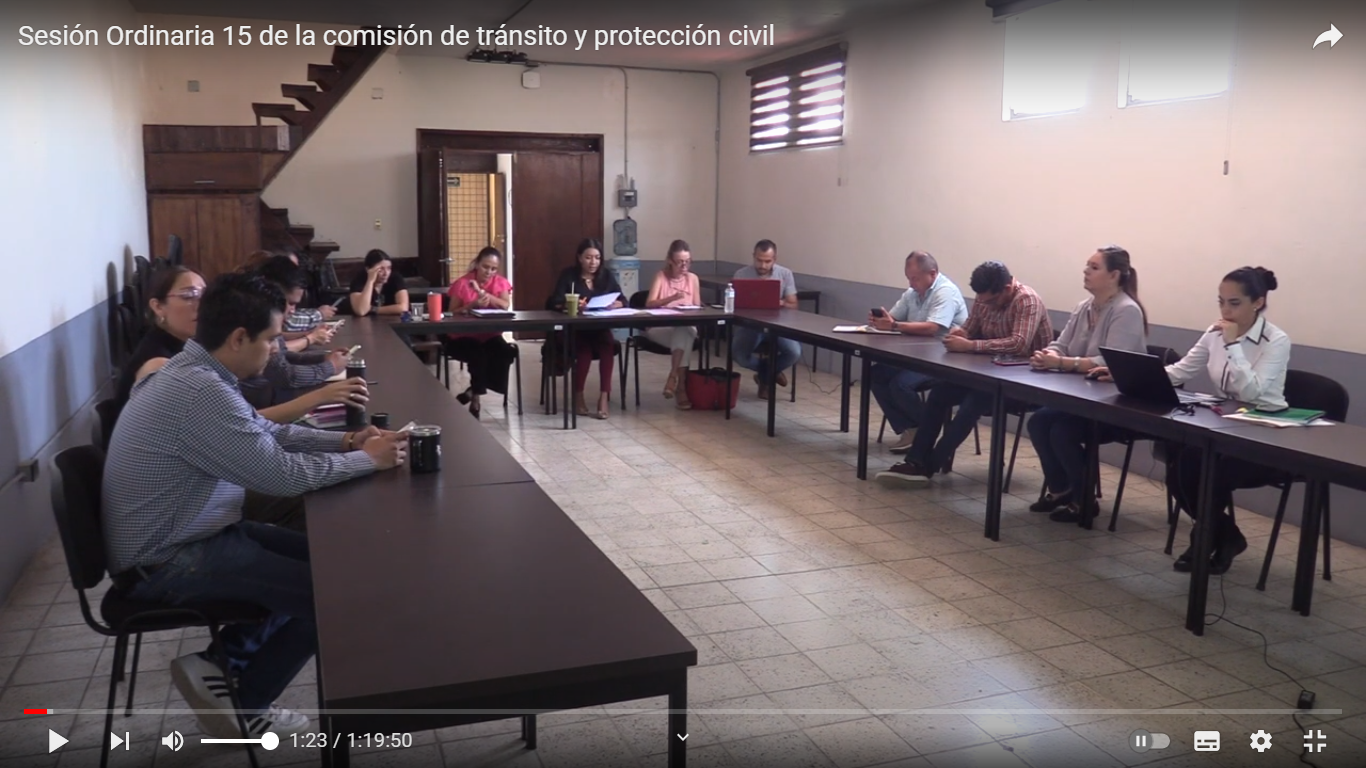 COMISIÓN EDILICIA PERMANENTE DE TRÁNSITO Y PROTECCIÓN CIVILMTRA. TANIA MAGDALENA BERNARDINO JUÁREZRegidora Presidenta de la Comisión Edilicia Permanente de Tránsito y Protección Civil.COMISIÓN EDILICIA PERMANENTE DECULTURA, EDUCACIÓN Y ACTIVIDADES CÍVICASCOMISIÓN EDILICIA PERMANENTE DELIMPIA, AREAS VERDES, MEDIO AMBIENTE Y ECOLOGÍAREGIDORESA FAVOREN CONTRAABSTENCIÓNLic. Ernesto Sánchez SánchezXMtra. Marisol Mendoza PintoXLic. Sara Moreno RamírezXLic. Diana Laura Ortega PalafoxXLic. Laura Elena Martínez RuvalcabaMtro. Alejandro Barragán SánchezXLic. Yuritzi Alejandra Hermosillo TejedaXC. Raúl García ChávezX